Где можно найти инструкцию по работе с сайтом?Зарегистрируйтесь на сайте.Внимательно посмотрите, у Вас появилось «Меню редактора", а в нем пункт «Руководства и инструкции». 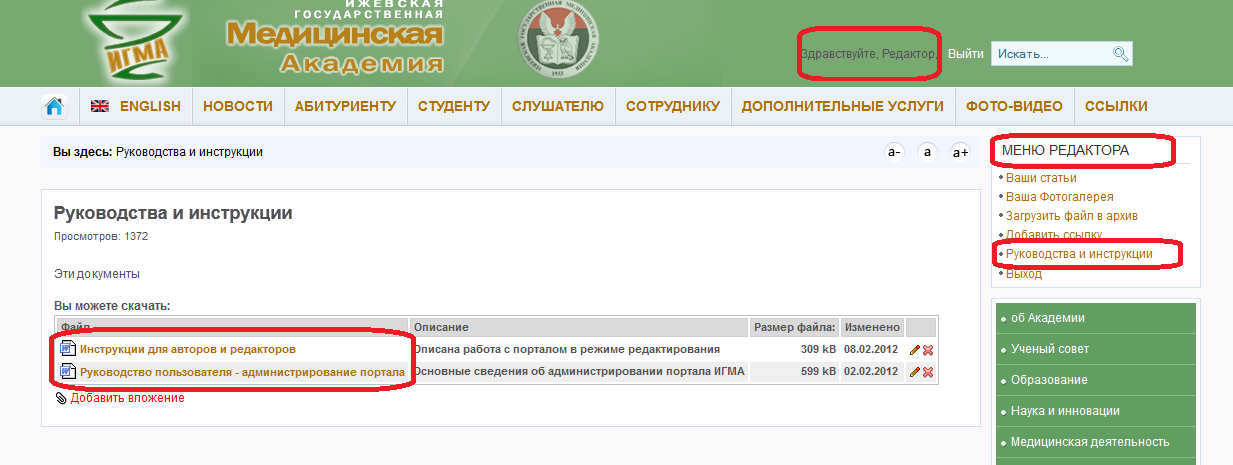 